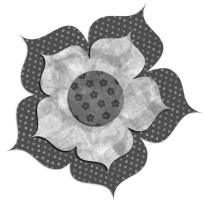 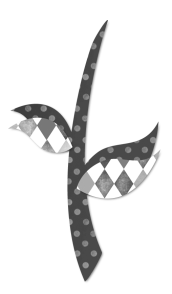 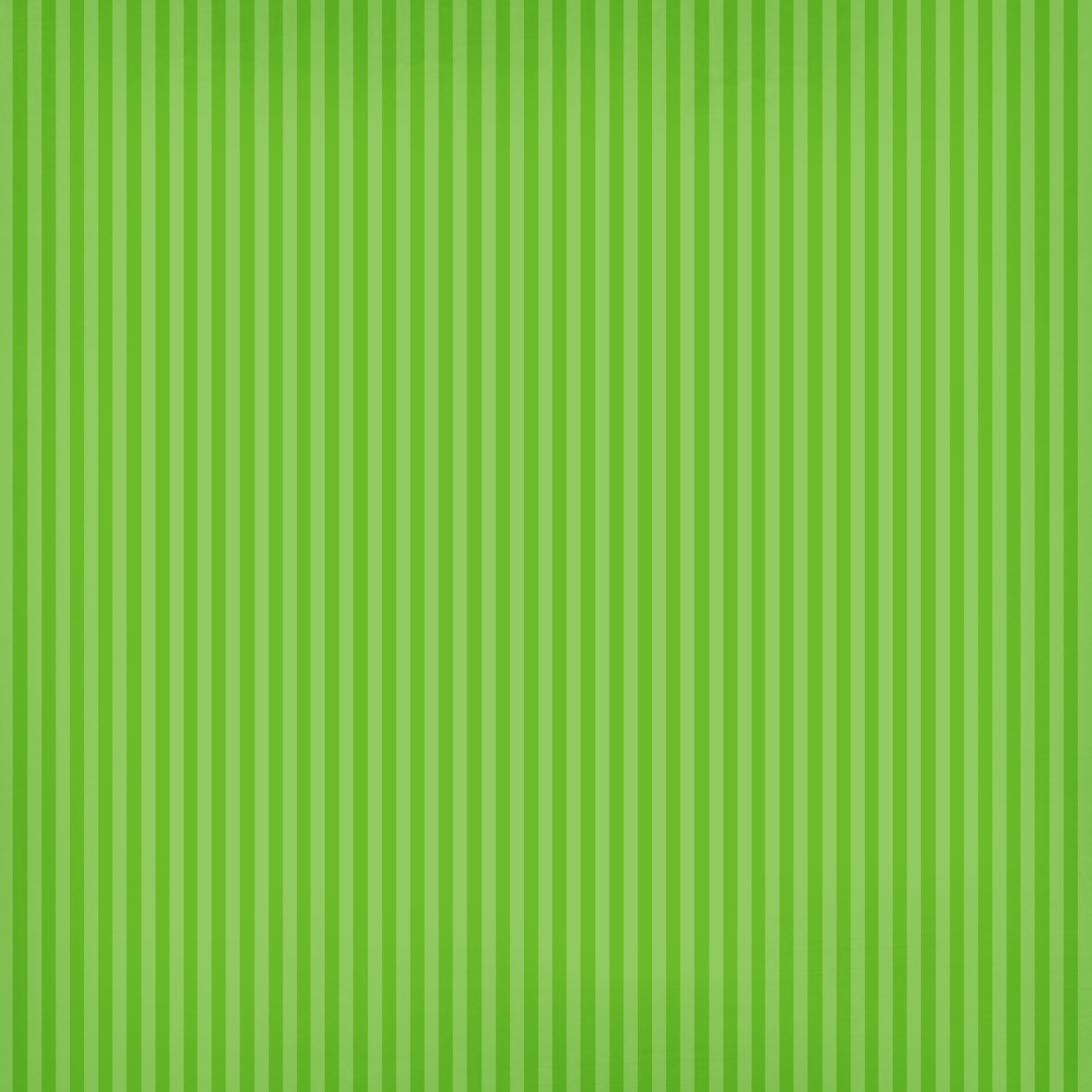 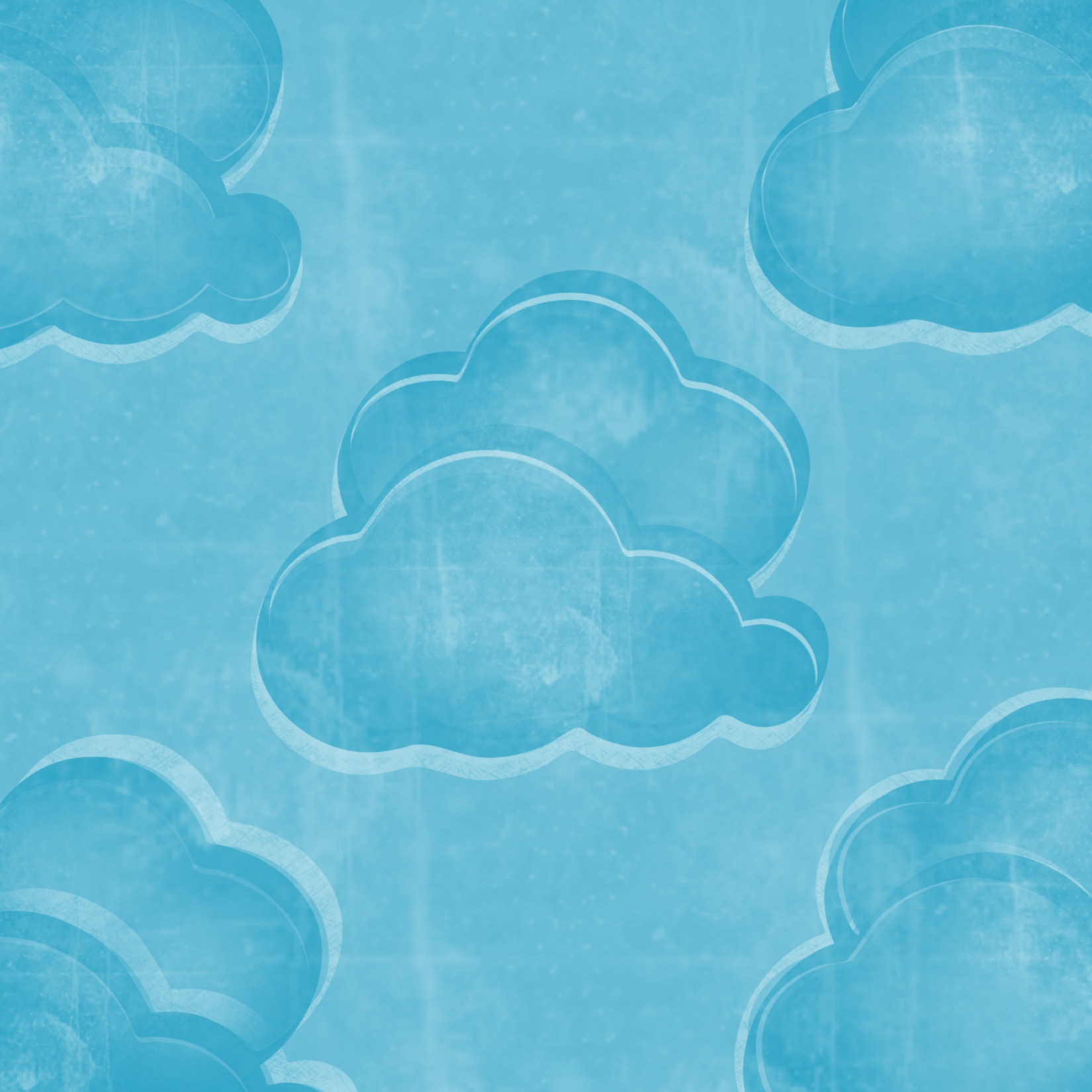 大阪府では、在宅で生活されている医療的ケアが必要な重症心身障がい児者の方が、身近な医療機関において医療型短期入所（ショートステイ）を利用できるよう、一定の要件を満たす方（※1）を短期入所で受け入れた医療機関に対し、平成26年度から補助金を交付する「医療型短期入所支援強化事業」を実施しています。（※1）大阪府内（政令市を除く）在住の在宅の障がい児者の方で、判定スコア（医療機関が判定します）が10点以上の方。○医療型短期入所支援強化事業（補助金）を利用できる病院　　（令和5年4月1日現在）≪留意事項≫○障がい福祉サービスの利用にあたっては、市町村から支給決定を受ける必要があります。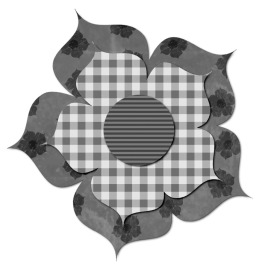 ○利用にあたっては、医療機関と事前に利用契約を締結する必要があります。　また、短期入所の利用の都度、予約が必要です。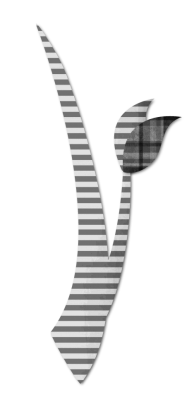 ○ベッドの空きがないときや、利用者の状態によってはご希望の医療機関での短期入所の利用ができない場合があります。○条件等については、各医療機関の重要事項説明書や契約書等を十分確認してください。≪医療型短期入所について≫≪利用までの流れ（例）≫　　※具体的な手続きの流れは医療機関により異なります。病院名所在地対象年齢問い合わせ窓口淀川キリスト教病院大阪市東淀川区柴島1-7-501８歳未満医療社会事業課0120-364-489大阪市立総合医療センター大阪市都島区都島本通2-13-2218歳未満地域医療連携センター06-6929-1221大阪急性期・総合医療センター大阪市住吉区万代東３-1-5615歳以下医事グループ06-6692-1201愛染橋病院大阪市浪速区日本橋5-16-1515歳未満地域医療連携室06-6634-8901大阪刀根山医療センター豊中市刀根山５－１－１18歳以上療育指導室06-6853-2001ほうせんか病院茨木市西福井2-9-36　18歳以上地域連携センター072-641-7088寝屋川南病院寝屋川市高柳1-1-17　　18歳以上医事課072-827-1001呼吸器・アレルギーセンター大阪はびきの医療センター羽曳野市はびきの3-7-115歳以下地域医療連携室072－957－2121阪南中央病院松原市南新町3-3-28　　　　15歳未満医療連携課072-333-2100阪南市民病院阪南市下出1718歳以上医療福祉相談室072-471-3321